UMW / AZ / PN - 87 / 16			                                                 Wrocław, 30.12.2016 r.SPECYFIKACJA ISTOTNYCH WARUNKÓW ZAMÓWIENIANr UMW / AZ / PN – 87 / 16     NAZWA POSTĘPOWANIA  Świadczenie usług związanych z obsługą przejazdów krajowych i zagranicznych podróży służbowych, na potrzeby Jednostek Uniwersytetu Medycznego we  Wrocławiu.TRYB POSTĘPOWANIAPrzetarg nieograniczony o wartości szacunkowej nie przekraczającej 209 tys. EURO(art. 10 ust. 1 oraz art. 39 – 46 Prawa zamówień publicznych)  MIEJSCE I TERMIN SKŁADANIA I OTWARCIA OFERTTermin składania ofert – do dnia 09.01.2017 r. do godz. 09:00Termin otwarcia ofert – dnia 09.01.2017 r. o godz. 10:00Miejsce składania ofert: Zespół ds. Zamówień Publicznych UMW,ul. Marcinkowskiego 2-6; 50-368 Wrocław, pokój 3A 113.1Miejsce otwarcia ofert:Zespół ds. Zamówień Publicznych UMW,ul. Marcinkowskiego 2-6; 50-368 Wrocław, pokój 3A 108.1             Kanclerz Uniwersytetu MedycznegoWe Wrocławiu mgr Justyna WojtuńNazwa (firma) oraz adres ZamawiającegoUniwersytet Medyczny im. Piastów Śląskich we Wrocławiu Wybrzeże L. Pasteura 150-367 Wrocławtelefon 71 / 784 10 02faks 71 / 784 00 07 www.umed.wroc.plTryb udzielenia zamówieniaPostępowanie prowadzone jest zgodnie z przepisami Ustawy z dnia 29 stycznia 2004 roku – Prawo zamówień publicznych (tekst jedn. – Dz. U. z 2015 r., poz. 2164 z późn. zm.), zwanej dalej „Pzp”. Postępowanie prowadzone jest w trybie przetargu nieograniczonego (podst. prawna: art. 10 
ust. 1 oraz art. 39-46 Pzp).Do czynności podejmowanych przez Zamawiającego i Wykonawców stosować się będzie przepisy ustawy z dnia 23 kwietnia 1964 r. – Kodeks cywilny (tekst jedn. – Dz. U. z 2016 r., poz. 380, z późn. zm.), jeżeli przepisy Pzp nie stanowią inaczej.Opis przedmiotu zamówieniaPrzedmiotem zamówienia jest: świadczenie usług związanych z obsługą przejazdów krajowych 
i zagranicznych podróży służbowych, na potrzeby Jednostek Uniwersytetu Medycznego we  Wrocławiu, które obejmują: rezerwację, sprzedaż i dostawę biletów lotniczych, autokarowych, kolejowychusługi pośrednictwa wizowego oraz dostawę wizw  okresie od dnia podpisania umowy do czasu wyczerpania kwoty wynagrodzenia brutto należnego Wykonawcy, na którą zawarto umowę, nie dłużej jednak niż przez okres 24 miesięcy.Komórka organizacyjna ze strony Zamawiającego wyznaczona do współpracy 
z Wykonawcą (składanie zamówień w imieniu jednostek UMED, rozliczanie z wykonania usług): Dział Współpracy Międzynarodowej Uniwersytetu Medycznego we Wrocławiu, 
50-367 Wrocław, Wybrzeże L. Pasteura 1 Standard podróży: bilety w klasie ekonomicznej, w ramach wyjątku (w przypadku braku biletów w klasie ekonomicznej) bilety w klasie businessTrasy: trasy europejskie oraz pozaeuropejskieKody CPV: 6300000000-9 Usługi dodatkowe i pomocnicze w zakresie transportu, usługi biur podróży6351200000-1 Usługi sprzedaży biletów podróżnych i pakietów wycieczkowych63510000-7 Usługi biur podróży i podobnePrzedmiot zamówienia został szczegółowo opisany w załączniku nr 1 do SIWZ i Umowy oraz 
w Formularzu asortymentowo-cenowym stanowiącym załącznik nr 3 do SIWZ i Umowy. Szczegółowe warunki i zasady realizacji umowy określa wzór umowy (załącznik nr 8 do Siwz).Zamówienia, o których mowa w art. 67 ust. 1 pkt 6 Pzp. Zamawiający nie przewiduje możliwości udzielania zamówień, o których mowa w art. 67 ust. 1 pkt. 6 Pzp. Informacja o umowie ramowejZamawiający nie przewiduje zawarcia umowy ramowej. Udział podwykonawcówWykonawca może powierzyć wykonanie części zamówienia podwykonawcy. Zamawiający żąda wskazania przez Wykonawcę części zamówienia, których wykonanie zamierza powierzyć podwykonawcom, i podania przez Wykonawcę firm podwykonawców.Jeżeli powierzenie podwykonawcy wykonania części zamówienia na usługi następuje w trakcie jego realizacji, Wykonawca na żądanie Zamawiającego przedstawia oświadczenie, o którym mowa w art. 25a ust. 1 Pzp (rozdział VII pkt. 1 Siwz), lub oświadczenia lub dokumenty potwierdzające brak podstaw wykluczenia wobec tego podwykonawcy. Jeżeli Zamawiający stwierdzi, że wobec danego podwykonawcy zachodzą podstawy wykluczenia, Wykonawca obowiązany jest zastąpić tego podwykonawcę lub zrezygnować 
z powierzenia wykonania części zamówienia podwykonawcy.Postanowienia ppkt. 3 i 4 stosuje się wobec dalszych podwykonawców.Powierzenie wykonania części zamówienia podwykonawcom nie zwalnia Wykonawcy z odpowiedzialności za należyte wykonanie tego zamówienia.Termin realizacji Termin realizacji przedmiotu zamówienia: od daty podpisania umowy do czasu wyczerpania kwoty wynagrodzenia brutto należnego Wykonawcy, na którą zawarto umowę, nie dłużej jednak niż przez okres 24 miesięcyWarunki udziału w postępowaniu O udzielenie zamówienia mogą się ubiegać Wykonawcy, którzy:nie podlegają wykluczeniu;spełniają warunki udziału w postępowaniu, dotyczące: kompetencji lub uprawnień do prowadzenia określonej działalności zawodowej, o ile wynika to z odrębnych przepisów– Zamawiający nie stawia warunku w tym zakresie.sytuacji ekonomicznej lub finansowej - Zamawiający nie wyznacza szczegółowego warunku w tym zakresie.zdolności technicznej lub zawodowej - Zamawiający uzna warunek za spełniony, jeżeli:Wykonawca realizuje lub zrealizował co najmniej 2 odrębne usługi (przez „odrębną usługę” Zamawiający rozumie jedną, pisemną umowę odpłatną – a nie sumę pojedynczych ustnych bądź pisemnych zleceń realizowanych na rzecz tego samego podmiotu – zawartą na dowolny czas między składającym ofertę Wykonawcą a dowolnym odbiorcą) w zakresie świadczenia usług obsługi przejazdów krajowych i zagranicznych, które obejmują rezerwację, sprzedaż 
i dostawę biletów lotniczych i/lub autokarowych i/lub kolejowych 
o wartości każdej z usług co najmniej 200 000,00 PLN brutto w okresie ostatnich 3 lat przed upływem terminu składania ofert, a jeżeli okres prowadzenia działalności jest krótszy – w tym okresie;Wykonawca wykaże, że dysponuje co najmniej 1 osobą zatrudnioną na pełny etat w godzinach 8.00-16.00Zamawiający może, na każdym etapie postępowania, uznać, że Wykonawca nie posiada wymaganych zdolności, jeżeli zaangażowanie zasobów technicznych lub zawodowych Wykonawcy w inne przedsięwzięcia gospodarcze Wykonawcy może mieć negatywny wpływ na realizację zamówienia.Wykonawca może w celu potwierdzenia spełniania warunków, o których mowa w ppkt. 1.2, w stosownych sytuacjach oraz w odniesieniu do konkretnego zamówienia, lub jego części, polegać na zdolnościach technicznych lub zawodowych innych podmiotów, niezależnie od charakteru prawnego łączących go z nim stosunków prawnych. Wykonawca, który polega na zdolnościach innych podmiotów, musi udowodnić Zamawiającemu, że realizując zamówienie, będzie dysponował niezbędnymi zasobami tych podmiotów, w szczególności przedstawiając zobowiązanie tych podmiotów do oddania mu do dyspozycji niezbędnych zasobów na potrzeby realizacji zamówienia.Zamawiający ocenia, czy udostępniane Wykonawcy przez inne podmioty zdolności techniczne lub zawodowe, pozwalają na wykazanie przez Wykonawcę spełniania warunków udziału w postępowaniu oraz bada, czy nie zachodzą wobec tego podmiotu podstawy wykluczenia, o których mowa w art. 24 ust. 1 pkt 13-22 i ust. 5 Pzp.W odniesieniu do warunków dotyczących wykształcenia, kwalifikacji zawodowych lub doświadczenia, Wykonawcy mogą polegać na zdolnościach innych podmiotów, jeśli podmioty te zrealizują usługi, do realizacji których te zdolności są wymagane. Jeżeli zdolności techniczne lub zawodowe podmiotu, o którym mowa w pkt. 3, nie potwierdzają spełnienia przez Wykonawcę warunków udziału w postępowaniu lub zachodzą wobec tych podmiotów podstawy wykluczenia, Zamawiający żąda, aby Wykonawca w terminie określonym przez Zamawiającego:zastąpił ten podmiot innym podmiotem lub podmiotami lub zobowiązał się do osobistego wykonania odpowiedniej części zamówienia, jeżeli wykaże zdolności techniczne lub zawodowe, o których mowa w ppkt. 1.2).Zgodnie z treścią art. 24aa Pzp, Zamawiający najpierw dokona oceny ofert, 
a następnie zbada, czy Wykonawca, którego oferta została oceniona jako najkorzystniejsza, nie podlega wykluczeniu oraz spełnia warunki udziału 
w postępowaniu.Podstawy wykluczenia, o których mowa w art. 24 ust. 5 Pzp. Zamawiający nie przewiduje wykluczenia Wykonawcy na podstawie przesłanek, o których mowa 
w art. 24 ust. 5 Pzp.Wykaz oświadczeń lub dokumentów, potwierdzających brak podstaw wykluczenia.Do oferty każdy Wykonawca musi dołączyć aktualne na dzień składania ofert oświadczenie 
w zakresie wskazanym w załączniku nr 3 do Siwz. Informacje zawarte w oświadczeniu będą stanowić wstępne potwierdzenie, że Wykonawca nie podlega wykluczeniu oraz spełnia warunki udziału w postępowaniu.W wypadku wspólnego ubiegania się o zamówienie przez Wykonawców, oświadczenie składa każdy z Wykonawców wspólnie ubiegających się o zamówienie. Dokumenty te potwierdzają spełnianie warunków udziału w postępowaniu oraz brak podstaw wykluczenia 
w zakresie, w którym każdy z Wykonawców wykazuje spełnianie warunków udziału 
w postępowaniu oraz brak podstaw wykluczenia.Wykonawca, który zamierza powierzyć wykonanie części zamówienia podwykonawcom, w celu wykazania braku istnienia wobec nich podstaw wykluczenia 
z udziału w postępowaniu zamieszcza informacje o podwykonawcach w oświadczeniu, o którym mowa w pkt. 1.Wykonawca, który powołuje się na zasoby innych podmiotów, w celu wykazania braku istnienia wobec nich podstaw wykluczenia oraz spełniania, w zakresie, w jakim powołuje się na ich zasoby, warunków udziału w postępowaniu, zamieszcza informacje o tych podmiotach 
w oświadczeniu, o którym mowa w pkt. 1.Zamawiający przed udzieleniem zamówienia, wezwie Wykonawcę, którego oferta została najwyżej oceniona, do złożenia w wyznaczonym, nie krótszym niż 5 dni, terminie aktualnych na dzień złożenia oświadczeń lub dokumentów potwierdzających okoliczności, o których mowa 
w Rozdziale V pkt. 2c) Siwz:wykaz usług wykonanych, a w przypadku świadczeń okresowych lub ciągłych również wykonywanych w okresie ostatnich 3 lat przed upływem terminu składania ofert, a jeżeli okres prowadzenia działalności jest krótszy – w tym okresie, wraz z podaniem ich wartości, przedmiotu, dat wykonania i podmiotów, na rzecz których usługi zostały wykonane, oraz załączeniem dowodów określających czy te usługi zostały wykonane lub są wykonywane należycie, przy czym dowodami, o których mowa, są referencje bądź inne dokumenty wystawione przez podmiot, na rzecz którego usługi były wykonywane, 
a w przypadku świadczeń okresowych lub ciągłych są wykonywane, a jeżeli z uzasadnionej przyczyny o obiektywnym charakterze Wykonawca nie jest w stanie uzyskać tych dokumentów – oświadczenie Wykonawcy; w przypadku świadczeń okresowych lub ciągłych nadal wykonywanych referencje bądź inne dokumenty potwierdzające ich należyte wykonywanie powinny być wydane nie wcześniej niż 3 miesiące przed upływem terminu składania ofert - wg wzoru stanowiącego załącznik nr 4 do SIWZ;wykaz osób, skierowanych przez Wykonawcę do realizacji zamówienia publicznego, 
w szczególności odpowiedzialnych za świadczenie usług, wraz z informacjami na temat ich kwalifikacji zawodowych, doświadczenia i wykształcenia niezbędnych do wykonania zamówienia publicznego, a także zakresu wykonywanych przez nie czynności oraz informacją o podstawie do dysponowania tymi osobami - wg wzoru stanowiącego załącznik nr 5 do SIWZWykonawca w terminie 3 dni od dnia zamieszczenia na stronie internetowej informacji, o której mowa w art. 86 ust. 5 Pzp, przekaże Zamawiającemu oświadczenie o przynależności lub braku przynależności do tej samej grupy kapitałowej, o której mowa w art. 24 ust. 1 pkt 23 Pzp. Wraz ze złożeniem oświadczenia, Wykonawca może przedstawić dowody, że powiązania z innym Wykonawcą nie prowadzą do zakłócenia konkurencji w postępowaniu o udzielenie zamówienia – wzór oświadczenia stanowi załącznik nr 7 do SIWZ.Jeżeli Wykonawca nie złoży oświadczenia, o którym mowa w pkt. 1, oświadczeń lub dokumentów potwierdzających okoliczności, o których mowa w Rozdziale V pkt. 1 Siwz, lub innych dokumentów niezbędnych do przeprowadzenia postępowania, oświadczenia lub dokumenty są niekompletne, zawierają błędy lub budzą wskazane przez Zamawiającego wątpliwości, Zamawiający wezwie do ich złożenia, uzupełnienia lub poprawienia lub do udzielania wyjaśnień w terminie przez siebie wskazanym, chyba że mimo ich złożenia, uzupełnienia lub poprawienia lub udzielenia wyjaśnień oferta Wykonawcy podlega odrzuceniu albo konieczne byłoby unieważnienie postępowania.Informacje o sposobie porozumiewania się Zamawiającego z Wykonawcami oraz przekazywania oświadczeń lub dokumentów, a także wskazanie osób uprawnionych do porozumiewania się z Wykonawcami.Ze strony Zamawiającego pracownikiem upoważnionym do porozumiewania się z Wykonawcami w sprawach zamówienia jest: Edyta Szyjkowska – Zespół ds. Zamówień Publicznych UMW – faks 71 / 784-00-44; e-mail: edyta.szyjkowska@umed.wroc.plWykonawca i Zamawiający będą obowiązani przekazywać oświadczenia, wnioski, zawiadomienia oraz informacje drogą elektroniczną lub faksem, a każda ze stron na żądanie drugiej niezwłocznie potwierdzi fakt ich otrzymania. W każdym wypadku dopuszczalna też będzie forma pisemna porozumiewania się stron postępowania. Forma pisemna będzie obligatoryjna dla oferty (również jej zmiany i wycofania), umowy oraz oświadczeń i dokumentów, wymienionych w Rozdziale VII Siwz (również w wypadku ich złożenia w wyniku wezwania, o którym mowa 
w Rozdziale VII pkt. 7 Siwz).Wykonawca może zwrócić się do Zamawiającego o wyjaśnienie treści Siwz. Zamawiający niezwłocznie udzieli wyjaśnień, jednak nie później niż na 2 dni przed upływem terminu składania ofert, pod warunkiem, że wniosek o wyjaśnienie treści Siwz wpłynął do Zamawiającego nie później niż do końca dnia, w którym upływa połowa wyznaczonego terminu składania ofert.Jeżeli wniosek o wyjaśnienie treści Siwz wpłynął po upływie terminu składania wniosku, o którym mowa w pkt. 3, lub dotyczy udzielonych wyjaśnień, Zamawiający może udzielić wyjaśnień albo pozostawić wniosek bez rozpoznania. Przedłużenie terminu składania ofert nie wpływa na bieg terminu składania wniosku, o którym mowa w pkt. 3.Pytanie powinno być opatrzone nazwą składającego je Wykonawcy. Treść zapytań wraz z wyjaśnieniami Zamawiający zamieści na stronie internetowej www.umed.wroc.pl, w rubryce dotyczącej niniejszego postępowania, bez ujawniania źródła zapytania. Wykonawcy proszeni są, o ile to możliwe, o przekazanie treści zapytań również drogą elektroniczną, 
w formacie edytowalnym („.doc”, „.docx”, itp.).Zamawiający nie będzie zwoływać zebrania wszystkich Wykonawców, o którym mowa w art. 38 ust. 3 Pzp, w celu wyjaśnienia wątpliwości dotyczących treści Siwz.Jeżeli Zamawiający wprowadzi przed terminem składania ofert jakiekolwiek zmiany w treści Siwz, zostaną one zamieszczone na stronie internetowej www.umed.wroc.pl w rubryce przeznaczonej dla niniejszego postępowania.Wymagania dotyczące wadium. Zamawiający nie żąda wniesienia wadium.Termin związania ofertą.Wykonawca pozostaje związany złożoną ofertą przez okres 30 dni.Bieg terminu związania ofertą rozpoczyna się wraz z upływem terminu składania ofert.Opis sposobu przygotowywania ofert.Zamawiający nie dopuszcza składania ofert częściowych. Nie dopuszcza się składania ofert wariantowych.Wykonawca ponosi wszelkie koszty związane z przygotowaniem i złożeniem oferty. Oferta powinna zawierać: Formularz ofertowy (wzór – załącznik nr 2 do Siwz i Umowy) – wypełniony przez Wykonawcę, Formularz asortymentowo-cenowy (wzór – załącznik nr 3 do SIWZ i Umowy) – wypełniony przez Wykonawcę,Oświadczenie wymienione w Rozdziale VII pkt. 1 – 4 (wzór załącznik nr 6 do Siwz) – wypełnione przez Wykonawcę,Pełnomocnictwa osób podpisujących ofertę do podejmowania zobowiązań w imieniu Wykonawcy – jeżeli dotyczy. Pełnomocnictwa winny być przedłożone w formie oryginału lub kopii poświadczonej notarialnie.Załączniki do Siwz są wzorami. Zamawiający zaleca ich użycie w składanej ofercie. Dopuszcza się zamieszczenie w ofercie załączników opracowanych przez Wykonawcę, pod warunkiem jednak, że ich treść będzie odpowiadała treści formularzy załączonych do Siwz.  Oferta, aby była ważna, musi być podpisana przez Wykonawcę, przedstawicieli Wykonawcy wymienionych w aktualnych dokumentach rejestrowych firmy lub osoby po stronie Wykonawcy upoważnionej do zaciągania zobowiązań w jego imieniu. Formalne upoważnienie powinno być wówczas dołączone do oferty. Zaleca się, by podpisy wyżej określonych osób złożone były na formularzu oferty oraz na wszystkich załączonych dokumentach. Wszystkie strony, na których zostaną dokonane poprawki lub korekty błędów, powinny być parafowane przy miejscu naniesienia tych poprawek (korekt) przez osoby podpisujące ofertę. Oferta powinna być sporządzona w języku polskim.Oferta powinna być jednoznaczna, tzn. sporządzona bez dopisków, opcji i wariantów oraz spięta w sposób trwały. W celu usprawnienia pracy komisji przetargowej Wykonawcy proszeni są o ponumerowanie kolejno stron. Nie ujawnia się informacji stanowiących tajemnicę przedsiębiorstwa w rozumieniu przepisów o zwalczaniu nieuczciwej konkurencji, jeżeli Wykonawca, nie później niż w terminie składania ofert, zastrzegł, że nie mogą być one udostępniane oraz wykazał, iż zastrzeżone informacje stanowią tajemnicę przedsiębiorstwa. Wykonawca nie może zastrzec informacji podawanych podczas otwarcia ofert, o których mowa w art. 86 ust. 4 Pzp. Dokumenty zawierające zastrzeżone informacje należy spiąć oddzielnie z zaznaczeniem: „Dokumenty objęte tajemnicą przedsiębiorstwa” – w przeciwnym wypadku cała oferta traktowana będzie jako jawna.Oferty należy składać w nieprzejrzystych, zamkniętych kopertach lub opakowaniach. Koperta powinna być opieczętowana pieczęcią firmową, zawierać nazwę i adres Wykonawcy oraz nazwę i adres Zamawiającego, tj.: Uniwersytet Medyczny we WrocławiuZespół ds. Zamówień Publicznychul. Marcinkowskiego 2-6, 50-368 WrocławPonadto koperta powinna być opatrzona napisem: Oferta do postępowania UMW / AZ / PN – 87 / 16 Świadczenie usług związanych z obsługą turystyczną, na potrzeby Uniwersytetu Medycznego we  Wrocławiu.Oferty nadsyłane pocztą powinny zawierać informację na kopercie: nie otwierać przed 
………. (data i godzina otwarcia ofert).Wykonawca może zmienić lub wycofać złożoną przez siebie ofertę, pod warunkiem, że Zamawiający otrzyma pisemne powiadomienie o wprowadzeniu zmian lub wycofaniu oferty jeszcze przed terminem składania ofert, określonym w niniejszej Siwz. Wykonawca nie może wycofać oferty i wprowadzić zmian w ofercie po upływie terminu składania ofert. Miejsce oraz termin składania i otwarcia ofert.Miejsce oraz termin składania ofert.Oferty należy składać do dnia 09.01.2017 r. do godz. 09:00 w Zespole ds. Zamówień Publicznych UMW, 50-368 Wrocław, ul. Marcinkowskiego 2-6, pokój 3A 113.1 (III piętro).Miejsce oraz termin otwarcia ofert.Otwarcie ofert nastąpi w dniu 09.01.2017 r. o godz. 10:00 w Zespole ds. Zamówień Publicznych UMW, 50-368 Wrocław, ul. Marcinkowskiego 2-6, w pokoju nr 3A 108.1 (III piętro).Opis sposobu obliczenia ceny.Wykonawca winien  skalkulować  wartość przedmiotu zamówienia (cenę ofertową), bez podawania cen biletów podróżnych i opłat konsularnych za wystawienie wiz, uwzględniając jedynie:koszty należne za transakcje związane z wystawieniem, rezerwacją, sprzedażą oraz dostarczeniem do Zamawiającego biletów lotniczych, autokarowych i kolejowychpośrednictwo przy uzyskaniu wiz służbowych, koszty biletów/wiz - obliczone jako iloczyn planowanych przez Zamawiającego cen jednostkowych brutto i szacowanej ilościCena ofertowa musi uwzględniać wszystkie wymagania niniejszej Siwz, oraz obejmować wszelkie koszty realizacji przedmiotu zamówienia, jakie poniesie Wykonawca z wyjątkiem cen biletów podróżnych i opłat konsularnych za wystawienie wiz. Ceny muszą być wyrażone z dokładnością do dwóch miejsc po przecinku.Jeżeli w postępowaniu złożona będzie oferta, której wybór prowadziłby do powstania 
u Zamawiającego obowiązku podatkowego zgodnie z przepisami o podatku od towarów i usług, Zamawiający w celu oceny takiej oferty doliczy do przedstawionej w niej ceny podatek od towarów i usług, który miałby obowiązek rozliczyć zgodnie z tymi przepisami. Wykonawca, składając ofertę, informuje Zamawiającego, czy wybór oferty będzie prowadzić do powstania u Zamawiającego obowiązku podatkowego, wskazując nazwę (rodzaj) towaru / usługi, których dostawa / świadczenie będzie prowadzić do jego powstania, oraz wskazując ich wartość bez kwoty podatku. Opis kryteriów, którymi Zamawiający będzie się kierował przy wyborze oferty, wraz z podaniem wag tych kryteriów.Przy wyborze najkorzystniejszej oferty Zamawiający zastosuje kryteria oceny ofert wymienione w pkt.3.Do porównania ofert będą brane pod uwagę kryteria oceny ofert wymienione w pkt. 3.Ocena ofert odbywać się będzie w sposób opisany w poniższej tabeli:Ocena punktowa dotyczyć będzie wyłącznie ofert:złożonych przez Wykonawców, którzy spełniają warunki udziału w postępowaniu, opisane w art. 22 ust. 1 Pzp (Rozdział V pkt. 2 Siwz), nie wykluczonych z postępowania,uznanych za ważne i niepodlegających odrzuceniu.Zamawiający wybierze jako najkorzystniejszą ofertę, która uzyska najwyższą ilość punktów.Informacje dotyczące walut obcych, w jakich mogą być prowadzone rozliczenia między Zamawiającym a Wykonawcą.Zamawiający nie przewiduje rozliczeń z Wykonawcą w walutach obcych; rozliczenia między Zamawiającym a Wykonawcą prowadzone będą w PLN.Informacje o formalnościach, jakie powinny zostać dopełnione po wyborze oferty w celu zawarcia umowy w sprawie zamówienia publicznego.Osoby reprezentujące Wykonawcę przy podpisywaniu umowy powinny posiadać ze sobą dokumenty potwierdzające ich umocowanie do podpisania umowy, o ile umocowanie to nie będzie wynikać z dokumentów załączonych do oferty.W przypadku wyboru oferty złożonej przez Wykonawców wspólnie ubiegających się o udzielenie zamówienia Zamawiający może żądać przed zawarciem umowy przedstawienia umowy regulującej współpracę tych Wykonawców. Zawarcie umowy nastąpi na podstawie wzoru Zamawiającego.Wykonawca jest zobowiązany do zawarcia umowy w terminie i miejscu wyznaczonym przez Zamawiającego.Jeżeli Wykonawca, którego oferta została wybrana, uchyla się od zawarcia umowy w sprawie zamówienia publicznego, Zamawiający zastrzega sobie prawo wyboru oferty najkorzystniejszej spośród pozostałych ofert złożonych bez przeprowadzania ich ponownego badania i oceny, chyba że zachodzą przesłanki unieważnienia postępowania, o których mowa w art. 93 ust. 1 Pzp.Wymagania dotyczące zabezpieczenia należytego wykonania umowy.Zamawiający nie żąda wniesienia zabezpieczenia należytego wykonania umowy przez Wykonawcę.Wzór umowy.Wzór umowy stanowi załącznik nr 8 do Siwz.Pouczenie o środkach ochrony prawnej przysługujących Wykonawcy w toku postępowania o udzielenie zamówienia.Środki ochrony prawnej przysługują Wykonawcy, a także innemu podmiotowi, jeżeli ma lub miał interes w uzyskaniu danego zamówienia oraz poniósł lub może ponieść szkodę w wyniku naruszenia przez Zamawiającego przepisów Pzp.Środki ochrony prawnej wobec ogłoszenia o zamówieniu oraz Siwz przysługują również organizacjom wpisanym na listę, o której mowa w art. 154 pkt 5 Pzp.Odwołanie przysługuje wyłącznie od niezgodnej z przepisami ustawy czynności Zamawiającego podjętej w postępowaniu o udzielenie zamówienia lub zaniechania czynności, do której Zamawiający jest zobowiązany na podstawie ustawy.Odwołanie wnosi się:w terminie 5 dni od dnia przesłania informacji o czynności Zamawiającego stanowiącej podstawę jego wniesienia, jeżeli zostały przesłane w sposób określony w art. 180 ust. 5 zdanie drugie Pzp, albo w terminie  10 dni - jeżeli zostały przesłane w inny sposób;wobec treści ogłoszenia o zamówieniu, a także wobec postanowień Siwz – w terminie 5 dni od dnia zamieszczenia ogłoszenia w Biuletynie Zamówień Publicznych, lub Siwz na stronie internetowej;wobec czynności innych niż określone w ppkt 1 i 2 - w terminie 5 dni od dnia, w którym powzięto lub przy zachowaniu należytej staranności można było powziąć wiadomość 
o okolicznościach stanowiących podstawę jego wniesienia.jeżeli Zamawiający nie przesłał Wykonawcy zawiadomienia o wyborze oferty najkorzystniejszej – odwołanie wnosi się nie później niż w terminie:15 dni od dnia zamieszczenia w Biuletynie Zamówień Publicznych ogłoszenia o udzieleniu zamówienia,1 miesiąca od dnia zawarcia umowy, jeżeli Zamawiający nie zamieścił w Biuletynie Zamówień Publicznych ogłoszenia o udzieleniu zamówienia.Zgodnie z art. 180 ust. 5 Pzp, odwołujący przesyła kopię odwołania Zamawiającemu przed upływem terminu wniesienia odwołania w taki sposób, aby mógł on zapoznać się z jego treścią przed upływem tego terminu.Na orzeczenie Krajowej Izby Odwoławczej (KIO) stronom oraz uczestnikom postępowania odwoławczego przysługuje skarga do sądu.Skargę wnosi się do sądu okręgowego właściwego dla siedziby albo miejsca zamieszkania Zamawiającego.Skargę wnosi się za pośrednictwem Prezesa KIO w terminie 7 dni od dnia doręczenia orzeczenia KIO, przesyłając jednocześnie jej odpis przeciwnikowi skargi.Szczegółowe zasady korzystania ze środków ochrony prawnej określa Dział VI Pzp – Środki ochrony prawnej.Wykaz załączników do niniejszej SiwzZałącznikami do niniejszej Siwz są:Kanclerz UMW mgr Justyna WojtuńZałącznik nr 1 do Siwz i Umowy SZCZEGÓŁOWY OPIS PRZEDMIOTU ZAMÓWIENIAPrzedmiotem zamówienia jest: świadczenie usług związanych z obsługą przejazdów krajowych 
i zagranicznych podróży służbowych, na potrzeby Jednostek Uniwersytetu Medycznego we  Wrocławiu, które obejmują: rezerwację, sprzedaż i dostawę biletów lotniczych, autokarowych, kolejowychusługi pośrednictwa wizowego oraz dostawę wizw  okresie od dnia podpisania umowy do czasu wyczerpania kwoty wynagrodzenia brutto należnego Wykonawcy, na którą zawarto umowę, nie dłużej jednak niż przez okres 24 miesięcy.Komórka organizacyjna ze strony Zamawiającego wyznaczona do współpracy z Wykonawcą (składanie zamówień w imieniu jednostek UMED, rozliczanie z wykonania usług): Dział Współpracy Międzynarodowej Uniwersytetu Medycznego we Wrocławiu, 50-367 Wrocław, Wybrzeże L. Pasteura 1 Standard podróży: bilety w klasie ekonomicznej, w ramach wyjątku (w przypadku braku biletów w klasie ekonomicznej) bilety w klasie businessTrasy: trasy europejskie oraz pozaeuropejskieREZERWACJA, SPRZEDAŻ I DOSTAWA BILETÓW LOTNICZYCH, AUTOKAROWYCH, KOLEJOWYCHObsługa przejazdów krajowych i zagranicznych podróży służbowych realizowana przez Wykonawcę na podstawie otrzymanego zlecenia związana będzie z następującymi czynnościami:Na podstawie wstępnego zamówienia Wykonawca wyszuka najdogodniejsze połączenia (świadczone przez licencjonowanych przewoźników) do miejsc docelowych, w terminach oraz środkami transportu ustalonymi przez Zamawiającego. Wykonawca przedstawi Zamawiającemu nie później niż w ciągu 2 godzin od złożenia zapotrzebowania, w godzinach pracy Uczelni (tj. między 7:30 a 15:30), co najmniej trzy (3) warianty przelotu oraz odpowiednio przejazdu (jeżeli występują) z podaniem czasu trwania podróży, jej trasy i warunków (standardu), a w przypadku połączeń wieloetapowych – szczegółowych danych dotyczących czasu i miejsca zmiany linii lotniczych/przewoźnika oraz terminu dokonania ostatecznej rezerwacji;Zamawiający powiadomi Wykonawcę faxem, bądź za pośrednictwem poczty elektronicznej 
o wyborze jednego z proponowanych wariantów, a Wykonawca na tej podstawie dokona rezerwacji;Wykonawca zapewni rezerwację połączeń lotniczych, kolejowych i autokarowych a także sprzedaż biletów lotniczych z uwzględnieniem podanych przez Zamawiającego informacji tj. optymalnego (tj. najkrótszego) czasu jej trwania, bezkolizyjnej relacji połączeń (w przypadku połączeń wieloetapowych) oraz najniższych cen obowiązujących w chwili złożenia zapotrzebowania, wedle najniższych dostępnych taryf publikowanych, stawek negocjowanych i stawek promocyjnych;W toku realizacji umowy Zamawiający będzie zamawiał bilety w ilościach zgodnych 
z rzeczywistymi potrzebami, określając każdorazowo: miejsce wyjazdu, termin, ilość osób wyjeżdżających, rodzaj transportu (samolot, autokar, kolej); Zamówienia składane będą pisemnie, faxem lub e-mailem przez upoważnionego pracownika Zamawiającego;Rezerwacja wybranego połączenia, sprzedaż biletu podróżnego;Dostarczenie zamówionych biletów podróżnych (lotniczych, autokarowych, kolejowych) wystawionych do określonych krajów świata wraz z dolotami / dojazdami krajowymi, bezpośrednio związanymi z podróżami zagranicznymi, pocztą elektroniczną (lub w inny sposób np. osobiście do siedziby Działu Współpracy Międzynarodowej UMED lub bezpośrednio na ręce osoby, której nazwisko widnieje na bilecie, nie później niż 2 dni przed planowanym terminem podróży - w razie braku możliwości dostarczenia biletu pocztą elektroniczną) na wskazany przez Zamawiającego adres poczty elektronicznej w terminie nieprzekraczającym 2 godz. od momentu pisemnego, faxowego, bądź dokonanego za pośrednictwem poczty elektronicznej) zlecenia przez Zamawiającego;Opłaty transakcyjne za wystawienie, rezerwację, sprzedaż oraz dostarczenie do Zamawiającego biletów lub/oraz za pośrednictwo wizowe i dostawę wiz będą świadczone przez Wykonawcę zgodnie z cennikiem jednostkowym zawartym w Formularzu asortymentowo-cenowym (załącznik nr 3 do Siwz) do czasu wyczerpania kwoty wynagrodzenia brutto należnego Wykonawcy, na którą zawarto umowę, nie dłużej jednak niż przez okres 24 miesięcy;W przypadku zmiany godziny wylotu/przylotu oraz odpowiednio wyjazdu/przyjazdu z winy przewoźnika bądź też z uwagi na okoliczności będące konsekwencją zdarzeń związanych z siłą wyższą, Wykonawca zobowiązany jest do powiadomienia o tym fakcie uczestnika lotu/przejazdu pisemnie (za pośrednictwem poczty elektronicznej) lub telefonicznie;Wykonawca zapewni, iż Zamawiający dokonując zakupu biletów lotniczych, kolejowych 
i autokarowych związanych z zagraniczną podróżą służbową zostanie włączony przez Wykonawcę do programów lojalnościowych np. LOT dla Firm, PartnerPlusBenefit, dzięki czemu za każdy przelot oraz odpowiednio przejazd na otwarte w programie (o ile jeszcze nie istnieje) konto Zamawiającego wpływać będą punkty, które następnie można wymieniać na gratyfikacje. Obowiązek naliczania każdorazowego biletu do odpowiedniego programu lojalnościowego spoczywa na Wykonawcy;W toku realizacji zamówienia Wykonawca musi honorować umowy lojalnościowe zawarte przez Zamawiającego z przewoźnikami; Wykonawca musi zapewnić, iż przejmie na siebie wszelkie obowiązki związane ze składaniem 
w imieniu Zamawiającego ewentualnych odwołań, bądź reklamacji związanych z realizacją przedmiotu zamówienia, w szczególności w przypadku niewykorzystania biletów lotniczych oraz odpowiednio kolejowych, autokarowych z winy przewoźnika lub w przypadku zaistniałych zdarzeń losowych;Termin ważności rezerwacji nie powinien być krótszy niż ogólnie stosowany przez daną linię lotniczą dla danej taryfy.Zamawiający zastrzega sobie możliwość odwołania rezerwacji, zmiany trasy lub terminu podróży, określonych w zapotrzebowaniu składanym przed dokonaniem rezerwacji, nie później jednak niż na 3 dni przed planowanym wylotem oraz odpowiednio wyjazdem, o ile możliwość taka wynika 
z warunków ogólnych umów. W przypadku, gdy zmiana trasy, terminu podróży, a co za tym idzie rezerwacji wiązać się będzie z koniecznością rekalkulacji ceny biletu, Zamawiający zobowiązuje się do pokrycia udokumentowanej różnicy w cenie. Prócz wspomnianego kosztu wynikającego 
z rekalkulacji Wykonawca nie będzie uprawniony do pobierania z tego tytułu żadnych dodatkowych opłat, ani też nie będzie przysługiwać mu dodatkowe wynagrodzenie.USŁUGI POŚREDNICTWA WIZOWEGO ORAZ DOSTAWĘ WIZKompleksowe usługi wizowania paszportów (do różnych krajów świata), realizowane we właściwych ambasadach na podstawie dostarczonych dokumentów personalnych.Wykonawca zobowiązuje się w terminie 2 dni roboczych od otrzymania zlecenia przez Zamawiającego do odbioru dokumentów potrzebnych do uzyskania wizy z miejsca Użytkownika tj. Dział Współpracy Międzynarodowej Uniwersytetu Medycznego we Wrocławiu, 50-367 Wrocław, 
Wybrzeże Pasteura 1 (ok. 15 razy w roku)Wykonawca nie ponosi kosztów jeśli dokumenty potrzebne do uzyskania wizy złożone przez Zamawiającego będą niekompletne.Wykonawca dostarczy na własny koszt, maksymalnie do 2 dni roboczych od daty wydania wizy przez właściwy organ zamówione wizy wraz z paszportem do Działu Współpracy Międzynarodowej 50-367 Wrocław, Wybrzeże L. Pasteura 1.INNE WYMAGANIA ODNOSZACE SIĘ DO PRZEDMIOTU ZAMÓWIENIAWykonawca obowiązany jest do monitorowania realizacji przedmiotu zamówienia oraz przedkładania Działowi Współpracy Międzynarodowej Uniwersytetu Medycznego, do 10 dnia następnego miesiąca raportu (w formie arkusza kalkulacyjnego) ze wskazaniem: 1./rodzaju sprzedanego biletu; 2./danych uczestnika lotu oraz odpowiednio przejazdu; 3./trasy; 4./daty podróży; 5./ceny biletu; 6./ilości sprzedanych biletów; 7./kwoty wystawionych za nie faktur (całkowitej) oraz 8./źródła finansowania. Wykonawca musi być dostępny co najmniej od poniedziałku do piątku w godzinach 8:00-16:00;Wykonawca musi zapewnić, iż rozliczenia odbywać się będą na podstawie faktur VAT. Na fakturach dotyczących rezerwacji, sprzedaży oraz dostarczenia do Zamawiającego biletów powinny być wyodrębnione pozycje 1./ za opłatę transakcyjną 2./ za bilet/-y. Na fakturach dotyczących pośrednictwa wizowego oraz dostawy wiz powinny być wyodrębniona pozycje 1./ za opłatę transakcyjną 2./ za wizę/-y. Wykonawca przynależy do Międzynarodowego Stowarzyszenia Transportu Lotniczego IATA (International Air Transport Association) lub posiada autoryzację /akredytację IATA, poświadczających zezwolenie na świadczenie usług w zakresie rezerwacji 
i sprzedaży biletów lotniczych/W PRZYPADKU URUCHAMIANIA PLATFORMY, Zamawiający wymaga, aby platforma umożliwiała wgląd do wskazanych poniżej danych – zgodnie z przedstawionym schematem (podgląd ogólny i szczegółowy):Wyjazdy zagraniczne, krajowe:PODGLĄD OGÓLNY:Wyjazdy za rok               (2016, 2017)Szukaj w polu                 (np. nazwisko)Po wpisaniu w pole nazwiska danej osoby, pokazują się wszystkie dotychczasowe wyjazdy dotyczące tej osoby, które również można wyszukać za pomocą innych, wskazanych poniżej kryteriów wyszukiwania (państwo, dzień wylotu/wyjazdu/przylotu/przyjazdu): itd.wyświetlana wybrana opcja ostateczna przez wyjeżdżającychPo kliknięciu konkretnego wyjazdu otwiera się PODGLĄD SZCZEGÓŁOWY:Przedstawiono 3 warianty podróży (przelotu/przejazdu):1.2.3.Wybrano opcję nr .......Załączniki faktura/ bilet elektronicznyZałącznik nr 2 do Siwz i Umowy FORMULARZ OFERTOWYZarejestrowana nazwa Wykonawcy: ………………………………………………………………...........................................................................................Adres Wykonawcy: ………………………………………………………………...........................................................................................Nazwiska osób po stronie Wykonawcy uprawnionych do jego reprezentowania przy sporządzaniu niniejszej oferty:………………………………………………………………...........................................................................................NIP .................................    Regon ........................................   Tel ............................................Fax .................................    E-mail …......................................   www .........................................Oferujemy wykonanie CAŁOŚCI PRZEDMIOTU ZAMÓWIENIA pn.: Świadczenie usług związanych z obsługą przejazdów krajowych i zagranicznych podróży służbowych, na potrzeby Jednostek Uniwersytetu Medycznego we  Wrocławiu.Oświadczam, że zapoznałem się z treścią Siwz i akceptuję jej postanowienia. Oświadczam, że zapoznałem się z treścią Wzoru umowy i akceptuję jego postanowienia.Oświadczam, że jestem związany niniejszą ofertą przez okres 30 dni od dnia upływu terminu składania ofert.Oświadczam, że uruchomię platformę internetową umożliwiającą Zamawiającemu bieżącą weryfikację i kontrolę realizacji przedmiotu umowy w pełni odpowiadającą wymaganiom postawionych w treści pkt. 3 SIWZ rozdział XIV / nie uruchomię platformy internetowej*       [*niepotrzebne skreślić]Oświadczam, że przynależę do Międzynarodowego Stowarzyszenia Transportu Lotniczego IATA (International Air Transport Association) lub posiadam autoryzację /akredytację IATA, poświadczających zezwolenie na świadczenie usług w zakresie rezerwacji i sprzedaży biletów lotniczych.Oświadczam, że zamierzam powierzyć podwykonawcy/om wykonanie następujących części zamówienia: ……………………………………………………………………………………………………………………………………………………………….(należy wskazać części zamówienia, których wykonanie Wykonawca zamierza powierzyć).Wybór niniejszej oferty będzie /nie będzie (niewłaściwe skreślić) prowadzić do powstania 
u Zamawiającego obowiązku podatkowego zgodnie z przepisami ustawy o podatku od towarów 
i usług. Wskazujemy nazwę (rodzaj) towaru lub usługi, których dostawa lub świadczenie będzie prowadzić do powstania powyższego obowiązku podatkowego ................................. oraz wartość tego towaru lub usługi bez kwoty podatku wynoszącą ........................ (brak wskazania  rozumiany będzie przez Zamawiającego jako informacja o tym, ze wybór oferty nie będzie prowadzić do powstania u Zamawiającego powyższego obowiązku podatkowego).[wybór oferty Wykonawcy prowadzi do „powstania u Zamawiającego obowiązku podatkowego”, kiedy zgodnie z przepisami ustawy o podatku od towarów i usług, to nabywca (Zamawiający) będzie zobowiązany do rozliczenia (odprowadzenia) podatku VAT].Oświadczam, że w rozumieniu przepisów art. 104-106 ustawy z dnia 02. 07. 2004 r. o  swobodzie działalności gospodarczej (tekst jedn. - Dz. U. z 2015 r., poz. 584, z późn. zm.) jestem: mikroprzedsiębiorcą ............................małym przedsiębiorcą ..........................średnim przedsiębiorcą..........................dużym przedsiębiorcą ............................(zaznaczyć właściwe) Załącznikami do niniejszej oferty są: (podać nr załącznika i stronę oferty).Data                                                 				Pieczęć i podpis Wykonawcy       ……………………						              ………………………………………..Załącznik nr 3 do Siwz i Umowy   FORMULARZ ASORTYMENTOWO-CENOWYŚwiadczenie usług związanych z obsługą przejazdów krajowych i zagranicznych podróży służbowych, na potrzeby Jednostek Uniwersytetu Medycznego we  Wrocławiu.       …………….……. (miejscowość), dnia …………………. r. 							           ……………………………………………..Pieczęć i podpis WykonawcyZałącznik nr 4 do SIWZ WYKAZ USŁUGSkładając ofertę w przetargu nieograniczonym na:Świadczenie usług związanych z obsługą przejazdów krajowych i zagranicznych podróży służbowych, na potrzeby Jednostek Uniwersytetu Medycznego we  Wrocławiuna potwierdzenie spełnienia warunku określonego w rozdziale V z pkt 1.2)c) tj. Wykonawca realizuje lub zrealizował co najmniej 2 odrębne usługi (przez „odrębną usługę” Zamawiający rozumie jedną, pisemną umowę odpłatną – a nie sumę pojedynczych ustnych bądź pisemnych zleceń realizowanych na rzecz tego samego podmiotu – zawartą na dowolny czas między składającym ofertę Wykonawcą a dowolnym odbiorcą) w zakresie świadczenia usług obsługi przejazdów krajowych i zagranicznych, które obejmują rezerwację, sprzedaż i dostawę biletów lotniczych i/lub autokarowych i/lub kolejowych o wartości każdej z usług co najmniej 200 000,00 PLN brutto - oświadczam, że w okresie ostatnich 3 lat przed upływem terminu składania ofert, a jeżeli okres prowadzenia działalności jest krótszy – w tym okresie wykonaliśmy bądź wykonujemy z należytą starannością następujące zamówienia:Do wykazu należy dołączyć dowody potwierdzające należyte wykonanie lub wykonywanie usług.
       …………….……. (miejscowość), dnia …………………. r. 							           ……………………………………………..Pieczęć i podpis WykonawcyZałącznik nr 5 do SiwzWYKAZ OSÓBSkładając ofertę w przetargu nieograniczonym na:Świadczenie usług związanych z obsługą przejazdów krajowych i zagranicznych podróży służbowych, na potrzeby Jednostek Uniwersytetu Medycznego we  Wrocławiuoświadczam, że na potwierdzenie spełnienia warunku określonego w rozdziale V pkt 1.2)c) tj. Wykonawca wykaże, że dysponuje co najmniej 1 osobą zatrudnioną na pełny etat w godzinach 8.00-16.00 i przedmiotowe zamówienie wykonywać będzie następująca osoba /-y:     …………….……. (miejscowość), dnia …………………. r. 							           ……………………………………………..Pieczęć i podpis WykonawcyZałącznik nr 6 do SIWZ                                 Zarejestrowana nazwa Wykonawcy:…………………………………………………………………………………………………………………………………………………………………………………………………………………………………………………………………………………………………………………………………………………….Adres…...............................................................................................................................................…...............................................................................................................................................NIP …....................................................           Regon …...............................................................Na potrzeby postępowania o udzielenie zamówienia publicznego pn. Świadczenie usług związanych z obsługą przejazdów krajowych i zagranicznych podróży służbowych, na potrzeby Jednostek Uniwersytetu Medycznego we  Wrocławiu.prowadzonego przez Uniwersytet Medyczny we Wrocławiu, oświadczam, co następuje:Oświadczam, że nie podlegam wykluczeniu z postępowania na podstawie art. 24 ust 1 pkt 12-23 ustawy Pzp.Oświadczam, że zachodzą w stosunku do mnie podstawy wykluczenia z postępowania na podstawie art. …………. ustawy Pzp (podać mającą zastosowanie podstawę wykluczenia spośród wymienionych w art. 24 ust. 1 pkt 13-14, 16-20 ustawy Pzp). Jednocześnie oświadczam, że w związku z ww. okolicznością, na podstawie art. 24 ust. 8 ustawy Pzp podjąłem następujące środki naprawcze: ………………………………………………………………………………………………………………………………………………………………….Oświadczam, że spełniam warunki udziału w postępowaniu określone przez Zamawiającego w SIWZ       …………….……. (miejscowość), dnia …………………. r. 							           ……………………………………………..Pieczęć i podpis Wykonawcy1.	Oświadczam, że w celu wykazania spełniania warunków udziału w postępowaniu, określonych przez Zamawiającego w Siwz, polegam na zasobach następującego/ych podmiotu/ów (podać pełną nazwę/firmę, adres, a także w zależności od podmiotu: NIP/PESEL, KRS/CeiDG):        .…………………………………………………………………………………………………………………………………………………………………       ..……………………………………………………………………………………………………………….……………………………………………..        w następującym zakresie: ………………………………………………………………………………………………………………………       …………………………………………………………………………………………………………………………………………………………………. 2.	Oświadczam, że w stosunku do podmiotu/tów wymienionego/ -ych w pkt. 1 powyżej, na którego/ych zasoby powołuję się w niniejszym postępowaniu, nie zachodzą podstawy wykluczenia z postępowania o udzielenie zamówienia.       …………….……. (miejscowość), dnia …………………. r. 							           ……………………………………………..Pieczęć i podpis WykonawcyOświadczam, że w stosunku do następującego/ych podmiotu/tów, będącego/ych podwykonawcą/ami: ……………………………………………………………………..….…… (podać pełną nazwę/firmę, adres, a także w zależności od podmiotu: NIP/PESEL, KRS/CEiDG), nie zachodzą podstawy wykluczenia z postępowania o udzielenie zamówienia.…………….……. (miejscowość), dnia …………………. r. 							           …………………………………………….Pieczęć i podpis WykonawcyOświadczam, że wszystkie informacje podane w powyższych oświadczeniach są aktualne 
i zgodne z prawdą oraz zostały przedstawione z pełną świadomością konsekwencji wprowadzenia Zamawiającego w błąd przy przedstawianiu informacji.…………….……. (miejscowość), dnia …………………. r. 							           …………………………………………….                                                                                          Pieczęć i podpis WykonawcyZałącznik nr 7 do Siwz Uwaga: Nie załączać do oferty, przekazać Zamawiającemu w ciągu 3 dni od zamieszczenia przez Zamawiającego internetowej na stronie internetowej informacji z otwarcia ofert, 
o której mowa w art. 86 ust 5 PzpZarejestrowana nazwa Wykonawcy  …...............................................................................................................................................…...............................................................................................................................................Adres…...............................................................................................................................................…...............................................................................................................................................NIP …..........................................................     Regon …..............................................................Na potrzeby postępowania o udzielenie zamówienia publicznego pn. Świadczenie usług związanych z obsługą przejazdów krajowych i zagranicznych podróży służbowych, na potrzeby Jednostek Uniwersytetu Medycznego we  Wrocławiu.prowadzonego przez Uniwersytet Medyczny we Wrocławiu, oświadczam że:nie należymy do grupy kapitałowej co inni Wykonawcy biorący udział w postępowaniu *,należymy do grupy kapitałowej co inni Wykonawcy biorący udział w postępowaniu *. * niepotrzebne skreślićData                                                                                              Pieczęć i podpis Wykonawcy……………………							………………………………………..Załącznik nr 8 do SiwzUMOWA  nr UMW / AZ / PN – 87 / 16  WZÓRsporządzona w dniu [………] zgodnie z przepisami ustawy z dnia 29. 01. 2004 r. Prawo zamówień publicznych (tekst jedn. - Dz. U. z 2015 r., poz. 2164 z późn. zm.), pomiędzy:Uniwersytetem Medycznym we Wrocławiu Wybrzeże L. Pasteura 1, 50-367 Wrocław   tel. 71 / 784-10-02,  fax. 71 / 784-00-07    NIP:  896-000-57-79,  REGON:  000288981
          który reprezentuje:………………………………………………………………………………………………………………..zwanym dalej „Zamawiającym”a:………………………………………………………………………………………………………………..który reprezentuje:         ………………………………………………………………………………………………………………zwanym dalej „Wykonawcą” łącznie zwanymi dalej „Stronami” lub oddzielnie „Stroną”W wyniku rozstrzygniętego postępowania o udzielenie zamówienia publicznego nr UMW/AZ/PN–87/16 prowadzonego w trybie przetargu nieograniczonego, zawarta zostaje umowa następującej treści:§ 1 Przedmiot umowyPrzedmiotem umowy jest Świadczenie usług związanych z obsługą przejazdów krajowych 
i zagranicznych podróży służbowych, na potrzeby Jednostek Uniwersytetu Medycznego we  Wrocławiu , które obejmują: rezerwację, sprzedaż i dostawę biletów lotniczych, autokarowych, kolejowychusługi pośrednictwa wizowego oraz dostawę wizw  okresie od dnia podpisania umowy do czasu wyczerpania kwoty wynagrodzenia brutto należnego Wykonawcy, na którą zawarto umowę, nie dłużej jednak niż przez okres 24 miesięcy.zwanego dalej „przedmiotem umowy”.Komórką organizacyjną ze strony Zamawiającego wyznaczoną do współpracy z Wykonawcą (składanie zamówień w imieniu jednostek UMED, rozliczanie z wykonania usług) jest Dział Współpracy Międzynarodowej Uniwersytetu Medycznego we Wrocławiu, 50-367 Wrocław, Wybrzeże L. Pasteura 1  zwanej dalej „Użytkownikiem”Szczegółowy opis przedmiotu umowy określa załącznik nr 1 do niniejszej umowy.Formularz ofertowy nr 2 z dnia …………………………, na podstawie którego dokonano wyboru oraz Formularz asortymentowo-cenowy nr 3 stanowią integralną część niniejszej umowy jako załączniki, odpowiednio nr 2-3 do umowy.Wykonawca realizuje przedmiot umowy z udziałem pracownika, zatrudnionego na umowę o pracę 
w przedziale czasowym 8.00-16.00 oraz innych pracowników zatrudnionych na umowę o pracę (jeżeli dotyczy), przez cały okres realizacji umowy, o którym mowa w § 2 umowy. Zamawiający w terminie do 7 dni od daty podpisania umowy, będzie wymagał od Wykonawcy, przedstawienia dowodów potwierdzających spełnianie wymagania Zamawiającego odnośnie zatrudnienia osób na umowę o pracę, w pełnym wymiarze czasu pracy w przedziale czasowym 
8.00-16.00 przy realizacji niniejszej umowy tj. zawartych umów o pracę z pracownikiem/-ami.§ 2 Termin realizacji przedmiotu umowyWykonawca zobowiązuje się wobec Zamawiającego wykonać przedmiot umowy, w terminie od daty podpisania umowy do czasu wyczerpania kwoty wynagrodzenia brutto należnego Wykonawcy, na którą zawarto umowę (podanej w pkt 1 § 3 umowy), nie dłużej jednak niż przez okres 24 miesięcy.Faktura za dostawę przedmiotu umowy zostanie wystawiona na adres: Uniwersytet Medyczny we Wrocławiu Wybrzeże L. Pasteura 1, 50-367 Wrocław, NIP 896-000-57-79.§ 3 CenaFormularz asortymentowo-cenowy stanowiący załącznik nr 3 do niniejszej umowy zawiera cennik, 
w którym cena prognozowanej do zakupu ilości, podana przez Wykonawcę w złożonej ofercie wynosi netto: ………….. PLN, brutto: …………… PLN (słownie: …………………………………………. PLN).Wynagrodzenie Wykonawcy należne za każdy wydany Zamawiającemu bilet lub wizę obejmuje następujące czynniki cenotwórcze:opłaty transakcyjne w stałej wysokości brutto, ustalone zgodnie z ofertą Wykonawcy i wskazane w załączniku nr 3 do Umowy (Formularz asortymentowo-cenowy), obejmujące wystawienie, rezerwację, sprzedaż oraz dostarczenie do Zamawiającego biletów lub/oraz pośrednictwo wizowe i dostawę wiz, zgodnie z wytycznymi podanymi w treści SIWZ przez Zamawiającego
(z wyłączeniem kosztu biletu wynikającego z taryfy przewoźnika)cenę biletu wynikającą z taryfy przewoźnika (w przypadku biletów lotniczych - uwzględniającą opłaty i podatki lotniskowe)Wykonawca zrzeka się wszelkich roszczeń z tytułu niewykorzystania w trakcie trwania umowy  prognozowanych ilości powyżej 60% wartości przedmiotu umowy określonego w ust. 1.§ 4 ZapłataZa zamówione i otrzymane bilety podróżne lub wizy Zamawiający zobowiązuje się do regulowania należności przelewem, na podstawie faktury wystawionej na Uniwersytet Medyczny we Wrocławiu, Wybrzeże L. Pasteura 1, 50-367 Wrocław, NIP 896-000-57-79.Płatność, o której mowa w ust. 1, będzie dokonana przelewem na konto Wykonawcy, wskazane 
w prawidłowo wystawionej fakturze, w terminie 21 dni od daty dostarczenia przez Wykonawcę do Działu Współpracy Międzynarodowej Uniwersytetu Medycznego we Wrocławiu przy Wybrzeżu 
L. Pasteura 1,  50-367 Wrocław.Za datę zapłaty przyjmuje się datę wydania polecenia przelewu bankowi Zamawiającego.§ 5Kary umowne Wykonawca zapłaci Zamawiającemu karę umowną w przypadku:niewykonania lub nienależytego wykonania umowy w wysokości 25% ceny brutto za poszczególne zamówienie [tj. w razie naruszenia którejkolwiek z zasad realizacji przedmiotu umowy opisanych w załączniku nr 1 do Umowy, w konsekwencji czego uniemożliwiony, bądź utrudniony zostanie przelot danego uczestnika podróży, a w szczególności w przypadku udokumentowanej przez Zamawiającego sprzedaży biletu droższego, tj. z pominięciem cen obowiązujących w chwili złożenia zapotrzebowania, wedle najniższych dostępnych taryf publikowanych, stawek negocjowanych i stawek promocyjnych; sprzedaży biletu 
z pominięciem optymalnego (tj. najkrótszego) czasu trwania podróży; niepowiadomienia osoby wyjeżdżającej/przyjeżdżającej o zmianie godziny bądź odwołaniu lotu/przejazdu itp.];opóźnienia w realizacji przedmiotu umowy tj. naruszenia terminów związanych z rezerwacją, sprzedażą, bądź z dostarczeniem biletów w wysokości 10% wartości brutto za poszczególne zamówienie, licząc za każdy dzień opóźnienia;w razie niezłożenia Zamawiającemu raportu, o którym mowa w załączniku nr 1 do  umowy lub nieuzasadnionego opóźnienia związanego z jego złożeniem w wysokości 100 zł, licząc za każdy rozpoczęty dzień opóźnienia;sprzedaży biletu na przelot/wyjazd odwołany czy też nieistniejący w wysokości 1 000,00 zł za każdy przypadek wraz z pokryciem wszystkich udokumentowanych kosztów z tym związanych;za niewykazanie wykonania przedmiotu umowy zgodnie z treścią §1 ust 4 umowy w wysokości 1 % ceny brutto PLN, określonej w  § 3 ust. 1 umowy.Przez „cenę brutto za poszczególne zamówienie” rozumieć należy wynagrodzenie brutto przysługujące Wykonawcy za częściowe wykonanie przedmiotu umowy (tj. poszczególne zamówienie), ustalone wedle postanowień w §3 ust. 2 niniejszej umowy.Kara umowna będzie płatna w terminie 14 dni od otrzymania wezwania do jej zapłaty.Jeżeli szkoda przewyższa wysokość kary umownej, Stronie uprawnionej przysługuje roszczenie o zapłatę odszkodowania uzupełniającego do wysokości poniesionej szkody.Wykonawca wyraża zgodę na potrącenie kar umownych z przysługującego mu wynagrodzenia.§ 6Odstąpienie od umowy  Zamawiającemu przysługuje prawo odstąpienia od umowy w następujących sytuacjach:w razie zaistnienia istotnej zmiany okoliczności powodującej, że wykonanie umowy nie leży 
w interesie publicznym, czego nie można było przewidzieć w chwili zawarcia umowy, lub dalsze wykonywanie umowy może zagrozić istotnemu interesowi bezpieczeństwa państwa lub bezpieczeństwu publicznemu, Zamawiający może odstąpić od umowy w terminie 30 dni od powzięcia wiadomości o tych okolicznościach,otwarcia likwidacji Wykonawcy,zajęcia majątku Wykonawcy,niewywiązywania się przez Wykonawcę z realizacji przedmiotu umowy, pomimo wezwania Zamawiającego złożonego na piśmie.Wykonawcy przysługuje prawo odstąpienia od umowy w szczególności, jeżeli Zamawiający nie wywiązuje się z obowiązku zapłaty faktury mimo dodatkowego wezwania, w terminie jednego miesiąca od upływu terminu zapłaty rachunku, określonego w niniejszej umowie.Odstąpienie od umowy powinno nastąpić w formie pisemnej pod rygorem nieważności i powinno zawierać uzasadnienie faktyczne i prawne.Odstąpienie od umowy przez którąkolwiek ze Stron nie powoduje skutków wstecz od dnia odstąpienia. W szczególności pozostają w mocy zobowiązania Stron z tytułu gwarancji, kar umownych i prawa żądania odszkodowania za nienależyte wykonanie umowy.§ 7 Zmiany umowyWszelkie zmiany umowy, wymagają zgody stron i zachowania formy pisemnej pod rygorem nieważności.Zakazuje się zmian postanowień zawartej umowy w stosunku do treści oferty, na podstawie której dokonano wyboru Wykonawcy, chyba że zachodzi co najmniej jedna z okoliczności, o której mowa w art. 144 ust. 1 pkt. 2-6 Pzp., albo, zgodnie z art. 144 ust. 1 pkt. 1) Pzp., jedna z wymienionych poniżej okoliczności:zmiana stawki podatku VAT dla usług należących do przedmiotu umowy w toku wykonywania umowy – do ceny netto zostanie doliczona stawka VAT obowiązująca w dniu wystawienia faktury;wejście w życie innych, niż wymienione w pkt 1, regulacji prawnych po dacie zawarcia umowy, wywołujących potrzebę jej zmiany;wystąpienie konieczności wprowadzenia zmian doprecyzowujących treść umowy, jeżeli potrzeba ich wprowadzenia wynika z rozbieżności lub niejasności w umowie, których nie można usunąć w inny sposób, a zmiana będzie umożliwiać usunięcie rozbieżności i doprecyzowanie umowy w celu jednoznacznej interpretacji jej zapisów.Nie stanowią zmiany umowy w rozumieniu art. 144 Pzp następujące wypadki, które wymagają jedynie poinformowania drugiej Strony w formie pisemnej z 3 (trzy) dniowym wyprzedzeniem: zmiana danych teleadresowych Stron; zmiana danych rejestrowych Stron; zmiana sposobu prowadzenia korespondencji pomiędzy Stronami.§ 8 Postanowienia końcoweUmowa obowiązuje od dnia podpisania przez Strony.W sprawach nieuregulowanych umową stosuje się przepisy kodeksu cywilnego i inne obowiązujące przepisy prawa.Spory powstałe przy wykonywaniu niniejszej umowy, nierozwiązane polubownie przez Strony, będą rozstrzygane przez Sąd powszechny właściwy miejscowo i rzeczowo dla Zamawiającego.Do bezpośredniej współpracy w ramach wykonania niniejszej umowy upoważnieni są:ze strony Zamawiającego:[…..]  ze strony  Wykonawcy: […..] Umowę sporządzono w czterech jednobrzmiących egzemplarzach, trzy dla Zamawiającego, jeden dla Wykonawcy.Załącznikami do niniejszej umowy, stanowiącymi jej integralną część, są:załącznik nr 1 – Szczegółowy opis przedmiotu zamówienia;załącznik nr 2 – Formularz ofertowy Wykonawcy;załącznik nr 3 – Formularz asortymentowo-cenowy Wykonawcy.WYKONAWCA 					                             ZAMAWIAJĄCYData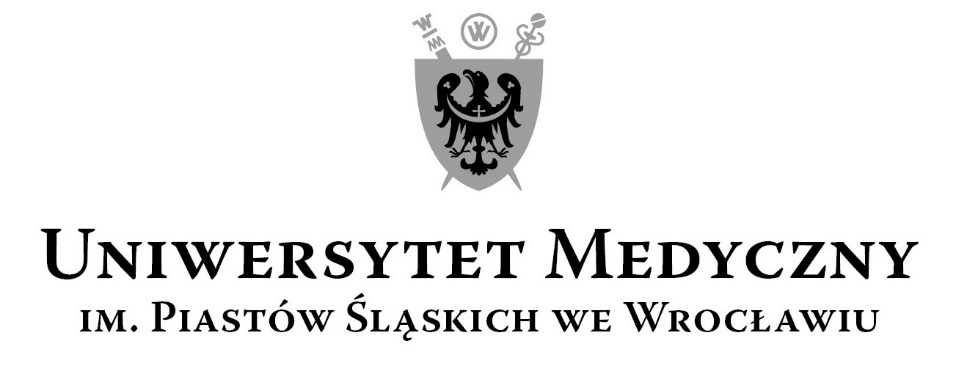 50-367 Wrocław, Wybrzeże L. Pasteura 1Zespół ds. Zamówień Publicznych UMWul. Marcinkowskiego 2-6, 50-368 Wrocławfaks 71 / 784-00-44e-mail: edyta.szyjkowska@umed.wroc.pl50-367 Wrocław, Wybrzeże L. Pasteura 1Zespół ds. Zamówień Publicznych UMWul. Marcinkowskiego 2-6, 50-368 Wrocławfaks 71 / 784-00-44e-mail: edyta.szyjkowska@umed.wroc.pl        LPKRYTERIAWAGA%Ilośćpkt.Sposób oceny: wzory, uzyskaneinformacje mające wpływ na ocenę1Cena brutto 
za przedmiot zamówienia 6060                  Najniższa cena oferty Ilość pkt.  = ------------------------------ x 60                  Cena oferty badanej   2Platforma internetowa na potrzeby Zamawiającego (opisana w załączniku 
nr 1 do SIWZ i Umowy)30304Ilość osób zatrudnionych na umowę o pracę na pełny etat w przedziale czasowym 8.00-16.001010Minimum 1 osoba - 0 pkt.2 osoby – 5 pkt.3 osoby lub więcej – 10 pkt.Razem:100100Szczegółowy opis przedmiotu zamówienia Wzór Formularza ofertowegoWzór Formularza asortymentowo-cenowegoWzór wykazu usługWzór wykazu osóbWzór oświadczenia dotyczącego przesłanek wykluczenia z postępowania i w sprawie spełnienia warunków udziału w postępowaniu.Wzór oświadczenia dotyczącego przynależności lub braku przynależności do grupy kapitałowej – nie załączać do oferty 	Wykonawca przekaże to oświadczenie Zamawiającemu w ciągu 3 dni od publikacji na stronie Zamawiającego informacji z otwarcia ofert.Wzór umowy.ImięNazwiskoDzień wylotu/wyjazduDzień przylotu/przyjazduPaństwoKosztUWAGI (np. odwołanie lotu/przejazdu; zmiana trasy; zmiana godziny wylotu/wyjazdu/ przylotu/przyjazdu)MarekKowalski02.01.201705.01.2017WłochyLp.Nazwa przedmiotu zamówieniaWartość brutto PLN opłaty transakcyjnej za wystawienie, rezerwację, sprzedaż oraz dostarczenie do Zamawiającego biletów / wiz oraz pośrednictwo wizowe
 (wartość przeniesiona z załącznika nr 3 Formularza asortymentowo-cenowego)Świadczenie usług związanych z obsługą przejazdów krajowych 
i zagranicznych podróży służbowych, na potrzeby Jednostek Uniwersytetu Medycznego we  Wrocławiu. - zgodnie z opisem podanym 
w załączniku nr 3 Formularza asortymentowo-cenowegow okresie 24 m-cy……………………………………………………………………….. PLNSłownie brutto PLN………………………………………….………………………………………………………………Platforma internetowa na potrzeby Zamawiającegodeklaracja o uruchomieniu platformy internetowej w pełni odpowiadającej wymogom opisanym przez Zamawiającego ………………………… TAK / NIE (wpisać odpowiednio)Ilość osób zatrudnionych na umowę 
o pracę na pełny etat w przedziale czasowym 8.00-16.00……………………………………… osoba/-yzadeklarowany przez Wykonawcę ……….. miesiące / -yL.p.Przedmiot zamówieniaZałożona przez Zamawiającego cena jednostkowa brutto  biletu/wizy 
w PLNSzacowana ilość biletów / wiz  szt.
(w okresie 24 m-cy)Cena brutto 
w PLN
opłaty transakcyjnej za wystawienie, rezerwację, sprzedaż oraz dostarczenie do Zamawiającego 
1 biletu oraz za pośrednictwo wizowe i dostawę 1 wizyWartość brutto 
w PLN
opłaty transakcyjnej za wystawienie, rezerwację, sprzedaż oraz dostarczenie do Zamawiającego biletów / wiz; oraz za pośrednictwo wizowe 
i dostawę wiz
Kol. 3x4x51234561Bilety lotnicze krajowe571,40 zł352Bilety lotnicze zagraniczne1 866,65 zł3003Bilety kolejowe krajowe125,00 zł124Bilety kolejowe zagraniczne400,00 zł105Bilety autokarowe krajowe62,50 zł86Bilety autokarowe zagraniczne160,00 zł257Pośrednictwo wizowe (dotyczy krajów z obowiązkiem wizowym)200,00 zł50Razem wartość brutto PLN (suma pozycji 1 - 7):Razem wartość brutto PLN (suma pozycji 1 - 7):Razem wartość brutto PLN (suma pozycji 1 - 7):Razem wartość brutto PLN (suma pozycji 1 - 7):Lp. Przedmiot usługi Wartość brutto usługi 
w PLNPodmiot, na rzecz   którego usługa        była/jest wykonana(nazwa, adres)Termin realizacji Data rozpoczęcia:  (DD/MM/RRRR); Data zakończenia (DD/MM/RRRR); L.p.Imię i NazwiskoZakres czynnościwykonywanych przyrealizacji zamówieniaKwalifikacje zawodowe
 i wykształcenieDoświadczenie zawodoweInformacja 
o podstawiedysponowania osobami123456